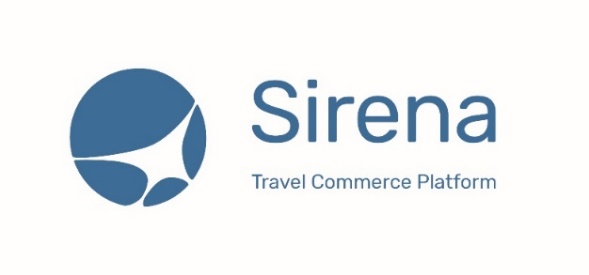 6 июня 2020г.«Сирена» расширяет возможности продаж дополнительных услуг авиакомпанийДополнительные услуги авиакомпаний теперь можно продавать в любой точке аэропорта до и после прохождения регистрации на рейс.Компания «Сирена» подготовила к внедрению новейшее мобильное решение для обеспечения продаж и оплаты дополнительных услуг авиакомпаний непосредственно в аэропорту.Продажа услуги выполняется с помощью мобильной кассы по принципу «три в одном»: устройство одновременно выполняет функции выписки услуги, приема платежа, фискальной регистрации и печати чека и EMD (электронного многоцелевого документа).Спецификой работы является полная автоматизация процессов, включая поиск пассажира через сканирование маршрут-квитанции и посадочного талона.Таким образом, сотрудник авиакомпании сможет принять оплату за дополнительную услугу практически в любой точке аэропорта от стойки регистрации до выхода на посадку.Директор по развитию проектов «Сирены» Елена Володина отметила: «Мобильное решение было разработано в ответ на запросы авиакомпаний, продиктованные стремлением повысить технологичность и доходность коммерческой деятельности».Ранее «Сиреной» была реализована техническая возможность продажи дополнительных услуг непосредственно на стойке регистрации, т.е. без обращения пассажира в специализированную кассу. Теперь спектр возможностей расширился.По словам Елены Володиной, «несмотря на сложное финансовое положение участников рынка авиаперевозок, «Сирена» не сокращает активность и продолжает разрабатывать решения по требованиям авиакомпаний».Компания «Сирена» – ведущий российский поставщик информационных технологий для предприятий транспортной отрасли, лидер в области дистрибуции авиационных услуг.Компания разрабатывает решения и продукты для автоматизации бизнес-процессов авиакомпаний, аэропортов и агентств по продаже перевозок. В системе бронирования «Сирена» представлены не только рейсы всех авиаперевозчиков России и ближнего зарубежья, осуществляющих регулярные авиарейсы, но и полностью открыты для бронирования иностранные авиакомпании.Спектр решений «Сирены» включает бронирование и продажу перевозок через интернет, сервисы по получению статистики, управлению субагентской сетью, продажи неавиационных услуг. «Сирена» является стратегическим партнером IATA. Подробнее на сайте sirena-travel.ru.Контакты для СМИ:Лапина СветланаТел.: +7 (495) 967-16-09, вн.4269s.lapina@sirena-travel.ru     